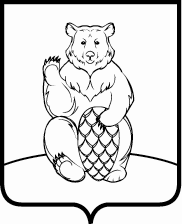 СОВЕТ ДЕПУТАТОВПОСЕЛЕНИЯ МИХАЙЛОВО-ЯРЦЕВСКОЕ В ГОРОДЕ МОСКВЕР Е Ш Е Н И Е15 декабря 2020г.                                                                                       №1/18Об утверждении плана работы Совета депутатов поселенияМихайлово-Ярцевское на 2021г.В соответствии с Федеральным законом от 06.10.2003 №131-ФЗ «Об общих принципах организации местного самоуправления в Российской Федерации», Уставом поселения Михайлово-Ярцевское,СОВЕТ ДЕПУТАТОВ ПОСЕЛЕНИЯ МИХАЙЛОВО-ЯРЦЕВСКОЕ ГОРОДЕ МОСКВЕРЕШИЛ:1. Утвердить план работы Совета депутатов поселения Михайлово-Ярцевское на 2021 год согласно приложению.2. Опубликовать настоящее решение на официальном сайте администрации поселения Михайлово-Ярцевское в информационно-телекоммуникационной сети «Интернет».3. Контроль за исполнение настоящего решения возложить на Главу поселения Михайлово-Ярцевское Г.К. Загорского.Глава поселения                                                  Г.К.ЗагорскийПЛАН РАБОТЫСОВЕТА ДЕПУТАТОВПОСЕЛЕНИЯ МИХАЙЛОВО-ЯРЦЕВСКОЕНА 2021 ГОД№Наименование мероприятийНаименование мероприятийНаименование мероприятийДата проведения/времяОтветственные исполнителиI. Организационная деятельность Совета депутатовI. Организационная деятельность Совета депутатовI. Организационная деятельность Совета депутатовI. Организационная деятельность Совета депутатовI. Организационная деятельность Совета депутатовI. Организационная деятельность Совета депутатов11Заседания Совета депутатов поселения Михайлово-ЯрцевскоеЗаседания Совета депутатов поселения Михайлово-Ярцевскоекаждый 3-й четверг месяцаГлава поселения22Заседания постоянных комиссий Совета депутатов поселения Михайлово-ЯрцевскоеЗаседания постоянных комиссий Совета депутатов поселения Михайлово-Ярцевскоепо мере необходимостиПредседатели комиссий33Прием граждан депутатами Совета депутатов поселения Михайлово-ЯрцевскоеПрием граждан депутатами Совета депутатов поселения Михайлово-Ярцевскоев соотв. с графиком приемаДепутаты Совета депутатов поселения Михайлово-Ярцевское44Работа с письмами, жалобами, обращениямиРабота с письмами, жалобами, обращениямипостоянноГлава поселения55Контроль исполнения решений, принятых, Советом депутатов поселения Михайлово-ЯрцевскоеКонтроль исполнения решений, принятых, Советом депутатов поселения Михайлово-Ярцевскоеянварь-декабрьГлава поселенияПредседатели комиссий66Подготовка вопросов для рассмотрения на заседаниях Совета депутатов поселения Михайлово-ЯрцевскоеПодготовка вопросов для рассмотрения на заседаниях Совета депутатов поселения Михайлово-Ярцевскоеянварь-декабрьГлава поселения77Информирование населения в СМИ о деятельности Совета депутатов поселения Михайлово-ЯрцевскоеИнформирование населения в СМИ о деятельности Совета депутатов поселения Михайлово-Ярцевскоеянварь-декабрьГлава поселения, Администрация поселения88Участие Совета депутатов в городских, окружных культурно-массовых и общественных мероприятияхУчастие Совета депутатов в городских, окружных культурно-массовых и общественных мероприятияхянварь-декабрьГлава поселения,Депутаты поселения99Проведение встреч с избирателями, участие в собраниях и конференциях граждан по вопросам местного значенияПроведение встреч с избирателями, участие в собраниях и конференциях граждан по вопросам местного значенияв течение годаДепутаты поселения1010Организация и проведение совещаний с участием представителей администраций, учреждениями, общественных объединенийОрганизация и проведение совещаний с участием представителей администраций, учреждениями, общественных объединенийянварь-декабрьГлава поселенияПредседатели комиссий1111Проведение внеочередных Заседаний Совета депутатов поселения Михайлово-ЯрцевскоеПроведение внеочередных Заседаний Совета депутатов поселения Михайлово-Ярцевскоепо мере необходимостиГлава поселения1212Проведение публичных слушанийПроведение публичных слушанийв течение годаДепутаты поселенияСпециалисты администрации1313Опубликование и обнародование принятых Советом депутатов решений Опубликование и обнародование принятых Советом депутатов решений в течение годаСпециалист администрацииII. Нормотворческая деятельностьII. Нормотворческая деятельностьII. Нормотворческая деятельностьII. Нормотворческая деятельностьII. Нормотворческая деятельностьII. Нормотворческая деятельность11Внесение изменений и дополнений в Уставпо мере необходимостипо мере необходимостиГлава поселения22Внесение изменений и дополнений в законодательные актыпо мере необходимостипо мере необходимостиГлава поселения33О согласовании схемы размещения временного нестационарного торгового объекта на территории поселения Михайлово-Ярцевское, на земельных участках, находящихся в государственной собственности города Москвы либо государственная собственность на которые не разграничена21.01.202121.01.2021Заведующий сектором по вопросам торговли и услуг Меркулова О.Е.44О внесении изменений и дополнений в решение Совета депутатов поселения Михайлово-Ярцевское от 15.12.2020 №1/18     « О бюджете поселения Михайлово-Ярцевское в городе Москве на 2021 год и плановый период 2022 и 2023 годов»21.01.202121.01.2021Зам. Главы администрации поселения Михайлово-ЯрцевскоеТокарева С.А.55Информация о деятельности ГБУ ЦСО «Троицкий» за 2020 год18.02.202118.02.2021Представитель ГБУ ЦСО «Троицкий»66Отчёт о проделанной работе Совета депутатов поселения Михайлово-Ярцевское в городе Москве за 2020 год18.02.202118.02.2021Председатель Совета депутатов Загорский Г.К.77Информация об исполнении бюджета поселения Михайлово-Ярцевское за 2020 год18.02.202118.02.2021Заместитель Главы администрации поселения Михайлово-ЯрцевскоеТокарева С.А.88О принятии к сведению информации об исполнении программы «Энергосбережения поселения Михайлово-Ярцевское в городе Москве на период 2015-2020гг. и на перспективу до 2021 года» за 2020 год18.02.202118.02.2021Заместитель Главы администрации поселения Михайлово-ЯрцевскоеПетрова Т.Н.99Информация о проделанной работе военно-учётного стола за 2020 год18.02.202118.02.2021Глава администрации поселения Михайлово-Ярцевское1010Отчёт Главы администрации за 2020 год18.03.202118.03.2021Глава администрации поселения Михайлово-Ярцевское1111О назначении публичных слушаний по проекту решения «Об утверждении отчета об исполнении бюджета поселения Михайлово-Ярцевское в городе Москве за 2020 год»18.03.2021г.18.03.2021г.Заместитель Главы администрации поселения Михайлово-ЯрцевскоеТокарева С.А.1212Отчёт об исполнении бюджета поселения Михайлово-Ярцевское за 1-й квартал 2021 года15.04.202115.04.2021Заместитель Главы администрации поселения Михайлово-ЯрцевскоеТокарева С.А.1313Об утверждении отчета об исполнении бюджета поселения Михайлово-Ярцевское в городе Москве за 2020 год15.04.202115.04.2021Заместитель Главы администрации поселения Михайлово-ЯрцевскоеТокарева С.А.1414О внесении изменений и дополнений в решение Совета депутатов поселения Михайлово-Ярцевское от 15.12.2020 №1/18     « О бюджете поселения Михайлово-Ярцевское в городе Москве на 2021 год и плановый период 2022 и 2023 годов»  20.05.2021  20.05.2021Зам. Главы администрации поселения Михайлово-ЯрцевскоеТокарева С.А.1515Информация о работе Молодёжной палаты поселения Михайлово-Ярцевское 17.06.202117.06.2021Председатель Молодёжной палатыКиселева З.С.1616Отчёт о работе МКУ СК «Медведь» за 1- полугодие 2021 года17.06.202117.06.2021Директор МКУ СК «Медведь»1717Отчёт начальника МО МВД России «Красносельское» города Москвы по итогам работы за 2021 года17.06.202117.06.2021Представитель МО МВД России «Красносельское» города Москвы1818Отчёт об исполнении бюджета поселения Михайлово-Ярцевское за 1-е полугодие 2021 года19.08.202119.08.2021Заместитель Главы администрации поселения Михайлово-ЯрцевскоеТокарева С.А.1919О внесении изменений и дополнений в решение Совета депутатов поселения Михайлово-Ярцевское от 15.12.2020 №1/18     « О бюджете поселения Михайлово-Ярцевское в городе Москве на 2021 год и плановый период 2022 и 2023 годов»  16.09.2021  16.09.2021Зам. Главы администрации поселения Михайлово-ЯрцевскоеТокарева С.А.2020Отчёт об исполнении бюджета поселения Михайлово-Ярцевское за 9-ть месяцев  2021 года21.10.202121.10.2021Заместитель Главы администрации поселения Михайлово-ЯрцевскоеТокарева С.А.2121О согласовании списания нефинансовых активов имущества казны поселения Михайлово-Ярцевское пришедших в негодность21.10.202121.10.2021Начальник отдела бухгалтерского учета и отчетности2222О проекте бюджета поселения Михайлово-Ярцевское на 2022 год и плановый период 2023, 2024г.г.21.10.202121.10.2021Заместитель Главы администрации поселения Михайлово-ЯрцевскоеТокарева С.А.2323О назначении публичных слушаний по проекту решения «О бюджете поселения Михайлово-Ярцевское в городе Москве на 2022 год и плановый период 2023 и 2024 годов», определении порядка учета предложений и участия граждан в его обсуждении21.10.202121.10.2021Заместитель Главы администрации поселения Михайлово-ЯрцевскоеТокарева С.А.2424О направлении обращения в  Контрольно-счетную палату города Москвы «О проведении проверки исполнения бюджета за 2021г. и проверки проекта бюджета поселения на 2022 год и плановый период 2023, 2024г.г.»21.10.202121.10.2021Заместитель Главы администрации поселения Михайлово-ЯрцевскоеТокарева С.А.2525О бюджете поселения Михайлово-Ярцевское на 2022 год и плановый период 2023, 2024г.г.18.11.202118.11.2021Заместитель Главы администрации поселения Михайлово-ЯрцевскоеТокарева С.А.2626Об утверждении плана работы Совета депутатов поселения Михайлово-Ярцевское на 2022 год16.12.202116.12.2021Председатель Совета депутатов Загорский Г.К.2727Об утверждении графика приёма населения депутатами Совета депутатов муниципального образования поселение Михайлово-Ярцевское на 2022 год16.12.202116.12.2021Председатель Совета депутатов Загорский Г.К.2828О согласовании схемы размещения нестационарного торгового объекта на 2022 год, на территории поселения Михайлово-Ярцевское, на земельных участках, находящихся в государственной собственности города Москвы либо государственная собственность на которые не разграничена16.12.202116.12.2021Заведующий сектором по вопросам торговли и услуг Меркулова О.Е.